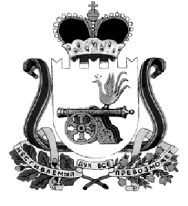 СОВЕТ ДЕПУТАТОВ  КАРДЫМОВСКОГО ГОРОДСКОГО ПОСЕЛЕНИЯ КАРДЫМОВСКОГО РАЙОНА СМОЛЕНСКОЙ ОБЛАСТИРЕШЕНИЕот  21.05.2020                                   № Ре-00008О проведении публичных слушаний  по проекту решения Совета депутатов Кардымовского городского поселения Кардымовского района Смоленской области «Об исполнении бюджета Кардымовского городского поселения Кардымовского района Смоленской области за  I  квартал 2020 года»В соответствии со статьей 13 Устава Кардымовского городского поселения Кардымовского района Смоленской области Совет депутатов Кардымовского городского поселения Кардымовского района Смоленской областиР Е Ш И Л:   1.    Провести публичные слушания по проекту решения «Об исполнении бюджета Кардымовского городского поселения Кардымовского района Смоленской области за   I  квартал 2020 года».   2. Для осуществления  публичных слушаний создать организационный комитет в следующем составе:Голубых А.В. – Глава муниципального образования Кардымовского городского поселения;Дацко Д.С.  – Заместитель Главы муниципального образования «Кардымовский район»Смоленской области;Дацко Н.С. – депутат Кардымовского городского поселения от избирательного округа № 3;Прудникова А.О. – депутат Кардымовского городского поселения от избирательного округа № 3Лагутина Л.А. – депутат Кардымовского городского поселения от избирательного округа № 2;3. Организационному комитету по подготовке и проведению публичных слушаний провести необходимые мероприятия.4. Настоящее решение опубликовать в районной газете «Знамя труда» - Кардымово.Глава муниципального образованияКардымовское городское поселениеКардымовского района Смоленской области                                     Голубых А.В.